GRAND ISLAND “VIKING VOLLEYBALL CLASSIC”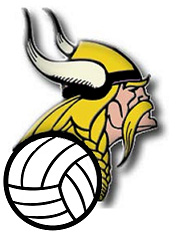 SATURDAY, OCTOBER 22, 2016TOURNAMENT FORMAT:	Teams will be divided into pools. Each pool will be playing a round-robin format. Rally scoring will be used.	Tournament seeding will be determined by:  (1) win/loss record; 	(2) head to head competition; (3) total points.	The top teams from each pool will advance to a single elimination tournament. The next teams will go to the silver tournament. The number of teams advancing to tournament play will be based upon the number of entries received. Tournament games will be played to 25 points with rally scoring being used winning by 2. The third game will be to 15 points.PLAYERS:	Players must compete in their grade classification. Exception: Younger players may participate in older divisions. Players may only play on one team. If incorrect information is submitted, player and/or team may be disqualified.ENTRANCE FEE:	Registration fee for all teams is $100 up to 9 players. We ask that each team pay with one check payable to GI VIKES VOLLEYBALL CLUB.	Add $10.00 for each player over 9 that you add to your roster.REGISTRATION:	October 15, 2016. We will not guarantee placement in the tournament by phone. (email is better)  We must have your check, roster, and all required information.  AWARDS:	Medals will be awarded to the first place finishers.SCOREKEEPERS &	Two officials and one scorekeeper will be provided for all games.   OFFICIALS:   RULES:	One thirty second timeout per game. One minute break between games. Replays will be the judgment of the officials. Unregulated and unlimited substitutions.  All other rules will be high school federation rules. We will try to run ahead of schedule if possible, so stay on site. Seventh and eighth grade teams will provide their warm-up balls, game balls will be provided.NOTIFICATION:	You will be notified by email when you play and at what site.RETURN ENTRY:	Diane Rouzee	2710 N. North Road	Grand Island, NE 68803INFORMATION CONTACT: 	Diane Rouzee      drouzee@ginorthwest.org                                         VIKING VOLLEYBALL CLASSIC	Saturday, October 22, 2016    SPONSORED BY THE GI VIKES VOLLEYBALL CLUB			Grand Island, NebraskaFee:	$100.00 (plus $10.00 each over 9)Deadline:	October 15, 2016	Check must accompany registration with all information supplied. No exceptions!	Make checks payable to GI Vikes Volleyball Club.COACH__________________________________	TEAM NAME____________________________ADDRESS_________________________________	WORK#________________________________CITY______________________  ZIP CODE_______________  PHONE #___________________________EMAIL_______________________________________________________________________________Circle which division:	Girls:		4th               5th                6th              7th             8thRate your level of play:	1		 2	  3	   4	     5		beginner	      recreational		competitive		*This helps us to make sure the pools are as even as possibleTEAM ROSTERPLAYERS NAME								GRADE			AGE____________________________________________________________________________________________________________________________________________________________________________________________________________________________________________________________________________________________________________________________________________________________________________________________________________________________________________________________________________________________________________________________________________________________________________________________________________________________________________________________________________________________________________________________________________________________________________________________________________Team permission and release: We release the GI VIKES Volleyball Club and the staff of the tournament from all claims of any injuries or accidents which may be sustained by my team while participating in the tournament.